КАК ПОМОЧЬ СВОЕМУ РЕБЁНКУайдите время, чтобы побеседовать с ре- бёнком по душам, только так вы можетеузнать о его мечтах, планах, интересах. Проявите искреннюю заинтересован- ность, не навязывайте свое мнение.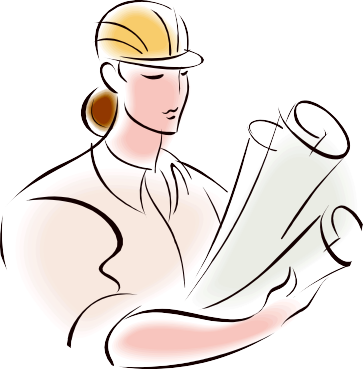 Воздержитесь от однозначных со- ветов, предлагайте несколько ва- риантов выбора. Уважайте выбор или мечты Вашего сына или доче- ри и ни в коем случае не подвер- гайте их критике. Помните, что дляВашего ребёнка это очень ответствен- ный момент, важный самостоятельныйвыбор, который изменит его жизнь. Позвольтевнешние помехи: какие внешние небла- гоприятные факторы могут помешать освоению профессии (материальная обеспеченность, удалённость и т.п.)сли старшеклассник не может определить- ся со своими планами, попытайтесь вместес ним найти причину неопределенности. Предо-ставьте ребёнку как можно больше информации о различных		профес- сиях, о его возмож- ностях	в	жизни.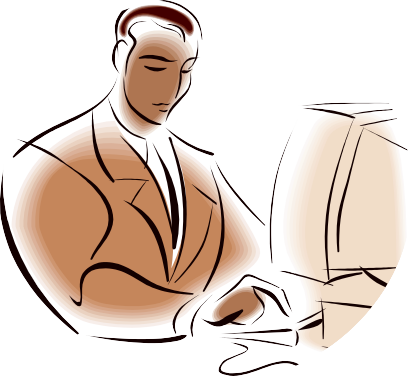 Возможно, ему недостает   знаний о мире профессий.Помогите ему соста- вить конкретный планему доверять Вам и создайте для него ситуации уверенности в своих силах. Поддержите его.оделитесь своим опытом, как Вы выбирали профессию, кто Вам помог, чем при этом ру- ководствовались.сли профессиональный выбор Ва- шего ребёнка Вас не устраивает,не запрещайте ему категорично и не отговаривайте. Это может привести к росту напряженности между вами.остарайтесь выяснить, на чем ос- нован его выбор, проанализируй-те вместе с ним последствия этого решения (ближние (через 1-2 года) и дальние (через 5-действий. Обсудите с ним мероприятия, которые необходимо успеть сделать.ходите с Вашим ребёнком на дни открытых дверей в разные ВУЗы, изучите имеющиеся уних специальности и направления.азработайте несколько альтернативных пла- нов, рассматривайте разные профессии, не зацикливайтесь на одной единственной. Наличие«Плана Б» уже само по себе снижает напряжениеи тревогу.роанализируйте с ребёнком факторы, кото- рые повлияли на выбор профессии. Если ос- новными факторами являются престижность и ма- териальная обеспеченность, то поговорите с ним о том, что это, конечно очень важно, но может сде- лать жизнь несчастливой. Обратите внимание ре-10 лет), положительные и отрицательные). Объясните ребёнку, что ответственность за принятое решение будет на нем.Проанализируйте вместе с ребёнком выбран- ную профессию по схеме:внутренние резервы: что способствует освоению этой профессии(способности, склонности ребёнка)внутренние помехи: что может поме- шать (состояние здоровья, знания, лич- ностные особенности и т.п.)внешние резервы: кто или что может помочь в преодолении этих помех (семья, учителя и т.п.)бёнка на то, что в выборе профессии нужно ориентироваться как на материальную выгоду, так и на собственное моральное удовлетворе- ние.редложите ребёнку обратиться к специа- листу по профориентации. Знание своихспособностей, склонностей и личностных ка- честв поможет выбрать профессию по душе.омните: задача ро-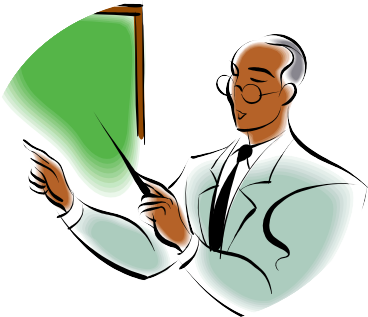 дителей		-	не навязывать	под- ростку уже готовое решение, а помочьему определиться с выбором профессии самому.